Сумська міська радаVІI СКЛИКАННЯ XLI СЕСІЯРІШЕННЯвід 20 червня 2018 року  № 3568-МРм. СумиРозглянувши звернення юридичної особи, надані документи, ураховуючи рішення Сумської міської ради від 28 березня 2018 року № 3233-МР «Про погодження технічної документації із землеустрою щодо поділу земельної ділянки ПАТ «Центролит» за адресою: м. Суми, вул. Брянська, 1» та від            20 червня 2018 року № 3566-МР «Про припинення права постійного користування земельною ділянкою ПАТ «Центролит» за адресою: м. Суми,      вул. Брянська, 1», відповідно до протоколу засідання постійної комісії з питань архітектури, містобудування, регулювання земельних відносин, природокористування та екології Сумської міської ради від 24.05.2018 № 116 та статей 12, 122, 123, 124 Земельного кодексу України, на підставі рішення Сумської міської ради від 08 липня 2015 року № 4562–МР «Про встановлення плати за землю на території міста Суми» (зі змінами)», керуючись пунктом 34 частини першої статті 26 Закону України «Про місцеве самоврядування в Україні», Сумська міська рада  ВИРІШИЛА:1. Надати в оренду земельні ділянки згідно з додатком.2. Встановити орендну плату у розмірі відсотку від нормативної грошової оцінки земельної ділянки, зазначеного в графі 6 додатку до рішення.Сумський міський голова							О.М. ЛисенкоВиконавець: Клименко Ю.М.Додатокдо рішення Сумської міської ради   «Про надання в оренду земельних ділянок ТОВ «Аквамет»від 20 червня 2018 року № 3568-МРСПИСОКюридичних осіб, яким надаються в оренду земельні ділянки  Сумський міський голова														                О.М. ЛисенкоВиконавець: Клименко Ю.М.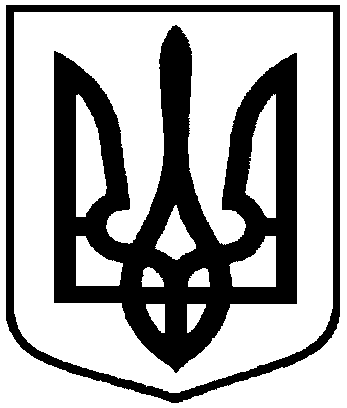 Про надання в оренду земельних ділянок ТОВ «Аквамет»№з/пНазва підприємства, установи,організації,ідентифікаційний кодФункціональне призначення земельної ділянки,адреса земельної ділянки,кадастровий номерПлоща, га,строк користування з моменту прийняття рішенняКатегорія земельної ділянкиРозмір орендної плати в рік за землю у відсотках до грошової оцінки земельної ділянки1234561.ТОВ «Аквамет»,37243059Під виробничими приміщеннями,вул. Брянська, 15910136600:03:006:0061(витяг з Державного реєстру речових прав на нерухоме майно про реєстрацію права власності № 90995576 від 03.07.2017)0,18501 рікЗемлі промисловості, транспорту, зв’язку, енергетики, оборони та іншого призначення3,02.ТОВ «Аквамет»,37243059Під виробничими приміщеннями,вул. Брянська, 1/45910136600:03:006:0050(витяг з Державного реєстру речових прав на нерухоме майно про реєстрацію права власності № 120019058 від 07.04.2018)3,85931 рікЗемлі промисловості, транспорту, зв’язку, енергетики, оборони та іншого призначення3,03.ТОВ «Аквамет»,37243059Під виробничими приміщеннями,вул. Брянська, 1/55910136600:03:006:0051(витяг з Державного реєстру речових прав на нерухоме майно про реєстрацію права власності № 119999754 від 06.04.2018)0,95761 рікЗемлі промисловості, транспорту, зв’язку, енергетики, оборони та іншого призначення3,04.ТОВ «Аквамет»,37243059Під виробничими приміщеннями,вул. Брянська, 1/65910136600:03:006:0052(витяг з Державного реєстру речових прав на нерухоме майно про реєстрацію права власності № 119996617 від 06.04.2018)0,07311 рікЗемлі промисловості, транспорту, зв’язку, енергетики, оборони та іншого призначення3,05.ТОВ «Аквамет»,37243059Під виробничими приміщеннями,вул. Брянська, 1/75910136600:03:006:0053(витяг з Державного реєстру речових прав на нерухоме майно про реєстрацію права власності № 120647368 від 14.04.2018)2,36621 рікЗемлі промисловості, транспорту, зв’язку, енергетики, оборони та іншого призначення3,06.ТОВ «Аквамет»,37243059Під виробничими приміщеннями,вул. Брянська, 1/85910136600:03:006:0054(витяг з Державного реєстру речових прав на нерухоме майно про реєстрацію права власності № 120610138 від 13.04.2018)0,01511 рікЗемлі промисловості, транспорту, зв’язку, енергетики, оборони та іншого призначення3,07.ТОВ «Аквамет»,37243059Під виробничими приміщеннями,вул. Брянська, 1/95910136600:03:006:0055(витяг з Державного реєстру речових прав на нерухоме майно про реєстрацію права власності № 120605565 від 13.04.2018)0,07091 рікЗемлі промисловості, транспорту, зв’язку, енергетики, оборони та іншого призначення3,08.ТОВ «Аквамет»,37243059Під виробничими приміщеннями,вул. Брянська, 1/105910136600:03:006:0056(витяг з Державного реєстру речових прав на нерухоме майно про реєстрацію права власності № 120647586 від 14.04.2018)0,59791 рікЗемлі промисловості, транспорту, зв’язку, енергетики, оборони та іншого призначення3,09.ТОВ «Аквамет»,37243059Під виробничими приміщеннями,вул. Брянська, 1/115910136600:03:006:0057(витяг з Державного реєстру речових прав на нерухоме майно про реєстрацію права власності № 120615263 від 13.04.2018)0,01901 рікЗемлі промисловості, транспорту, зв’язку, енергетики, оборони та іншого призначення3,010.ТОВ «Аквамет»,37243059Під виробничими приміщеннями,вул. Брянська, 1/125910136600:03:006:0058(витяг з Державного реєстру речових прав на нерухоме майно про реєстрацію права власності № 121486171 від 21.04.2018)0,24991 рікЗемлі промисловості, транспорту, зв’язку, енергетики, оборони та іншого призначення3,011.ТОВ «Аквамет»,37243059Під виробничими приміщеннями,вул. Брянська, 1/135910136600:03:006:0059(витяг з Державного реєстру речових прав на нерухоме майно про реєстрацію права власності № 121400982 від 20.04.2018)0,23601 рікЗемлі промисловості, транспорту, зв’язку, енергетики, оборони та іншого призначення3,012.ТОВ «Аквамет»,37243059Під виробничими приміщеннями,вул. Брянська, 1/145910136600:03:006:0060(витяг з Державного реєстру речових прав на нерухоме майно про реєстрацію права власності № 121421948 від 20.04.2018)0,01421 рікЗемлі промисловості, транспорту, зв’язку, енергетики, оборони та іншого призначення3,013.ТОВ «Аквамет»,37243059Під виробничими приміщеннями,вул. Брянська, 1/165910136600:03:006:0062(витяг з Державного реєстру речових прав на нерухоме майно про реєстрацію права власності № 121424232 від 20.04.2018)0,25561 рікЗемлі промисловості, транспорту, зв’язку, енергетики, оборони та іншого призначення3,014.ТОВ «Аквамет»,37243059Під виробничими приміщеннями,вул. Брянська, 1/175910136600:03:006:0063(витяг з Державного реєстру речових прав на нерухоме майно про реєстрацію права власності № 121427431 від 20.04.2018)0,10581 рікЗемлі промисловості, транспорту, зв’язку, енергетики, оборони та іншого призначення3,015.ТОВ «Аквамет»,37243059Під виробничими приміщеннями,вул. Брянська, 1/185910136600:03:006:0064(витяг з Державного реєстру речових прав на нерухоме майно про реєстрацію права власності № 122235004 від 27.04.2018)3,00151 рікЗемлі промисловості, транспорту, зв’язку, енергетики, оборони та іншого призначення3,016.ТОВ «Аквамет»,37243059Під виробничими приміщеннями,вул. Брянська, 1/195910136600:03:006:0065(витяг з Державного реєстру речових прав на нерухоме майно про реєстрацію права власності № 122231616 від 27.04.2018)0,83301 рікЗемлі промисловості, транспорту, зв’язку, енергетики, оборони та іншого призначення3,0